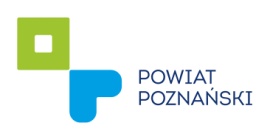 Formularz zgłoszeniowy organizacji na spotkanie konsultacyjne w dniu
………………….………..……2013 roku w sprawie projektu „Rocznego Programu Współpracy Powiatu Poznańskiego z Organizacjami Pozarządowymi oraz podmiotami wymienionymi 
w art. 3 ust. 3 ustawy o działalności pożytku publicznego i o wolontariacie w roku 2014.”Organizacja: (nazwa, adres, dane rejestrowe):Osoby reprezentujące organizację:Osoba zgłaszająca udział organizacji w konsultacjach:Telefon:E-mail: